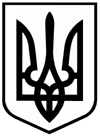 ХОРОЛЬСЬКА МІСЬКА РАДАЛУБЕНСЬКОГО РАЙОНУ ПОЛТАВСЬКОЇ ОБЛАСТІВИКОНАВЧИЙ КОМІТЕТРІШЕННЯ21 листопада 2023 року                                                                                       №303 Про затвердження плану діяльності з підготовки проєктів регуляторних актів на 2024 рікВідповідно до п.п. 1, п. б) ст. 27 Закону України «Про місцеве самоврядування в Україні», та статей 7, 13 Закону України від 11.09.2003 №1160-ІV «Про засади державної регуляторної політики у сфері господарської діяльності», виконавчий комітет міської ради ВИРІШИВ:1. Затвердити план діяльності з підготовки проєктів регуляторних актів по міській раді на 2024 рік (додається).2. Контроль за виконанням цього рішення покласти на начальника відділу економічного розвитку та інвестицій виконавчого комітету Хорольської міської ради Захарову Т.В.Міський голова							             Сергій ВОЛОШИН